Drogie Biedroneczki i Rodzice!Oto propozycja zajęć na 12.04.20211.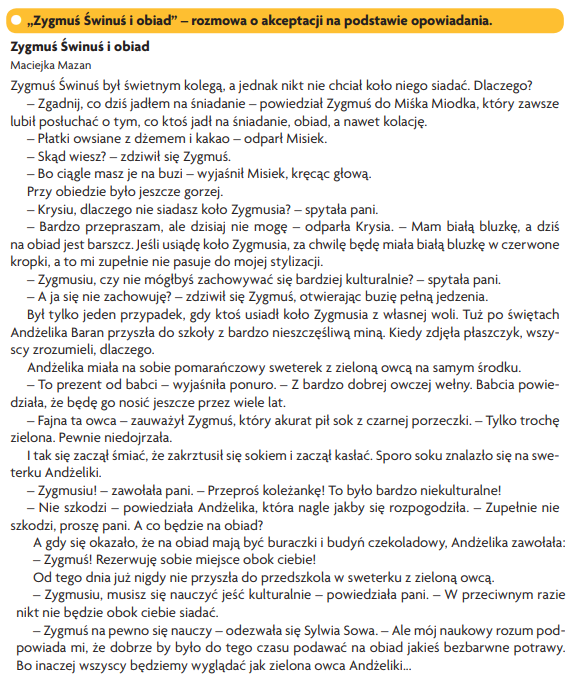 Rozmowa z dzieckiem  w oparciu o tekst utworu, Co takiego robił Zygmuś przy stole, że nikt nie chciał obok niego siedzieć? Skąd Misiek wiedział, co prosiaczek jadł na śniadanie? O co pani prosiła Zygmusia?  Co się wydarzyło, gdy Zygmuś pił sok i jednocześnie śmiał się? Czy trudno jest być kulturalnym przy stole? Wnioski :  To bardzo ważne, by zachowywać się kulturalnie przy stole, wtedy nikomu nie dokuczymy, będziemy lubiani, a najważniejsze – nie zrobimy sobie krzywdy, np. zakrztuszając się jedzeniem podczas mówienia.2.„Zapamiętaj, to ważne!” – poznanie zasad kulturalnego zachowania się przy stolePrzed zabawą zachęcam do zobaczenia krótkich filmików pod tytułem:„Zachowuje się kulturalnie”https://www.youtube.com/watch?v=sWEm82_5HU0&ab_channel=MariuszSz-S lub „Z kulturą przy stole”https://www.youtube.com/watch?v=OWsTnxpxxH4&ab_channel=SlowFoodWarszawa Osoba dorosłą prosi o powtórzenie zasad kulturalnego zachowania się przy stole.1. Najpierw jedzenie do buzi wkładam, potem ją zamykam i ładnie zjadam. 2. Gdy do buzi jedzenie wkładasz, nachyl się nad talerzem, z którego je zjadasz. 3. O tym każdy przedszkolak pamiętać musi – jem i piję w ciszy, by się nie zakrztusićOd dziś zachęcam Cię droga ‘Biedroneczko” byś przestrzegał/a tych zasada przy wspólnym stole podczas posiłków.3.Ćwiczenia fonacyjno -artykulacyjne. Osoba dorosła pokazuje obrazki z zabawkami i różnymi przedmiotami, dziecko naśladuje wydawane przez nie odgłosy, np. nożyczki – ciach, ciach; bobas – aaaa; pociąg – ciuch, ciuch; karetka – i... o... i... o... i... o...; Wersja OD pokazuje obrazek z zabawką, dziecko naśladuje odgłos, jeśli to możliwe, oraz pokazuje ruch kojarzony z danym przedmiotem, pojazdem, np. rower – dzyń, dzyń + leżenie na plecach i naśladowanie pedałowania; samolot – szszszsz + bieg po pokoju z ramionami rozłożonymi na boki; pajac – podskoki w miejscu z naprzemiennym składaniem i rozkładaniem nóg i rąk.4. Postaraj się rysować po śladzie a na talerzu narysuj swoje ULUBIONE DANIEPozdrawiamyPani Patrycja i Pani Małgosia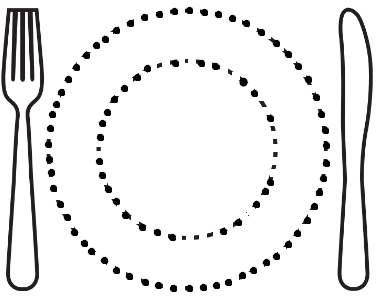 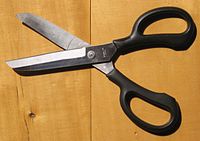 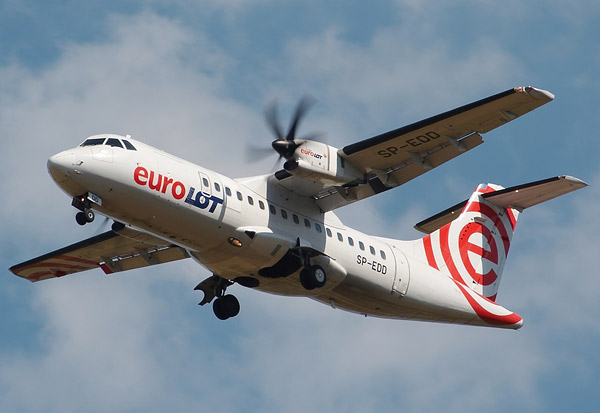 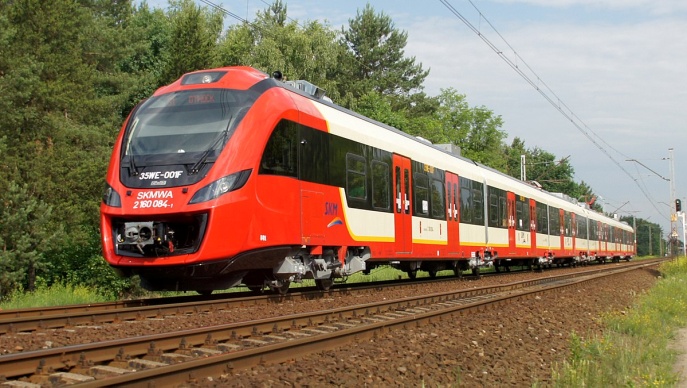 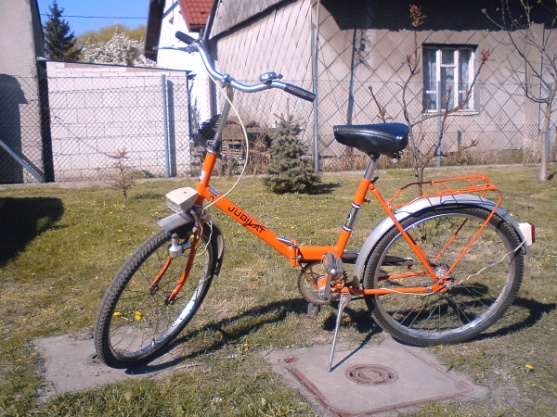 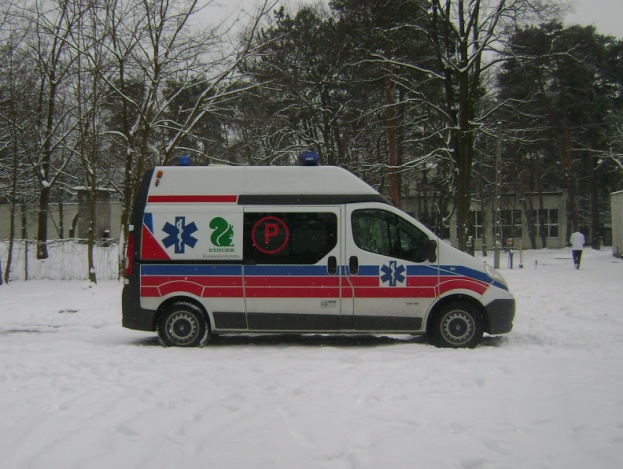 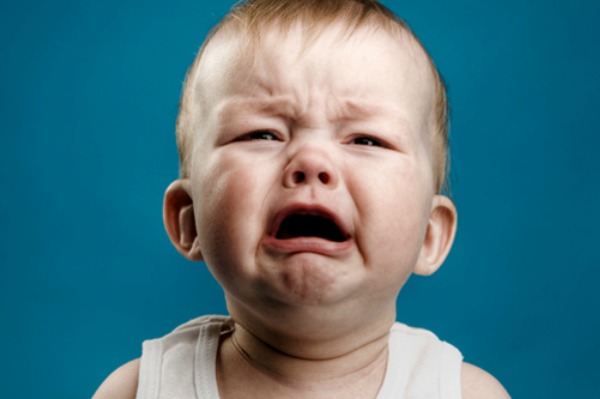 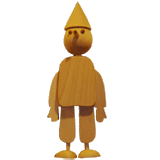 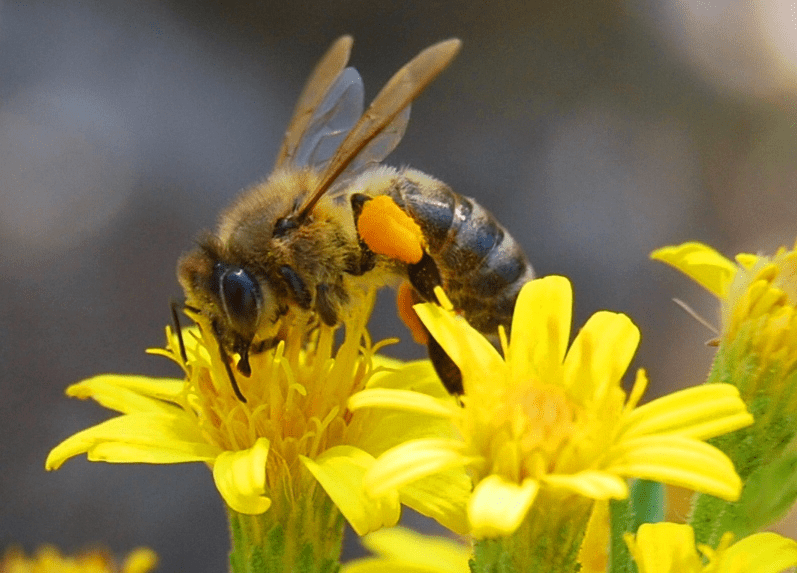 